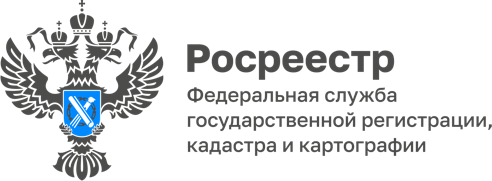 ПРЕСС-РЕЛИЗ01.06.2023В Управлении Росреестра по Алтайскому краю прошло совещание с крупными алтайскими застройщиками
31 мая руководство Алтайского Росреестра встретилось на всероссийском совещании Росреестра с организациями-застройщиками.Главными темами стали нововведения в законодательстве о недвижимости и развитие электронного взаимодействия с застройщиками. Представитель Минстроя России рассказал о комплексном развитии территории. Также на совещании обсудили вопросы, возникающие у застройщиков при подготовке документов и осуществлении учетно-регистрационных действий. Начальник Управления кадастровых работ и землеустройства Росреестра Харитов Максим Дмитриевич рассказал о сервисе «Земля для стройки».На базе Управления Росреестра по Алтайскому краю в совещании также приняли участие представители Министерства строительства и жилищно-коммунального хозяйства Алтайского края, Управления имущественных отношений Алтайского края, ООО СЗ «СТРОИТЕЛЬНАЯ ИНИЦИАТИВА», Группа компаний «Союз», Группа компаний «Алгоритм», Группа компаний «СТРОИТЕЛЬНАЯ ПЕРСПЕКТИВА», Группа компаний «Адалин», ООО «СЕЛФ», ООО «СПОРТ СИТИ», ООО «ГРАДОС».Руководитель Управления Юрий Калашников отметил, что в Алтайском крае взаимодействие с застройщиками выстраивается на основе партнерских отношений. При этом первостепенное внимание уделяется электронному формату взаимодействия.  «Регистрация договоров долевого участия, а также права собственности дольщиков рассматриваются в очень короткие сроки. Стоит особенно отметить, что в алтайском Росреестре отсутствуют решения о приостановлении регистрации договоров долевого участия», - подытожил свое выступление Руководитель ведомства.Об Управлении Росреестра по Алтайскому краюУправление Федеральной службы государственной регистрации, кадастра и картографии по Алтайскому краю (Управление Росреестра по Алтайскому краю) является территориальным органом Федеральной службы государственной регистрации, кадастра и картографии (Росреестр), осуществляющим функции по государственной регистрации прав на недвижимое имущество и сделок с ним, по оказанию государственных услуг в сфере осуществления государственного кадастрового учета недвижимого имущества, землеустройства, государственного мониторинга земель, государственной кадастровой оценке, геодезии и картографии. Выполняет функции по организации единой системы государственного кадастрового учета и государственной регистрации прав на недвижимое имущество, инфраструктуры пространственных данных РФ. Ведомство осуществляет федеральный государственный надзор в области геодезии и картографии, государственный земельный надзор, государственный надзор за деятельностью саморегулируемых организаций кадастровых инженеров, оценщиков и арбитражных управляющих. Подведомственное учреждение Управления - филиал ППК «Роскадастра» по Алтайскому краю. Руководитель Управления, главный регистратор Алтайского края – Юрий Викторович Калашников.Контакты для СМИ22press_rosreestr@mail.ru 656002, Барнаул, ул. Советская, д. 16Сайт Росреестра: www.rosreestr.gov.ru	Яндекс-Дзен: https://dzen.ru/id/6392ad9bbc8b8d2fd42961a7	ВКонтакте: https://vk.com/rosreestr_altaiskii_krai Телеграм-канал: https://web.telegram.org/k/#@rosreestr_altaiskii_kraiОдноклассники: https://ok.ru/rosreestr22alt.krai